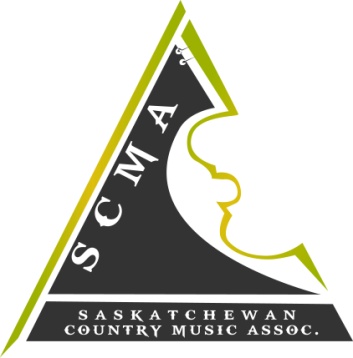 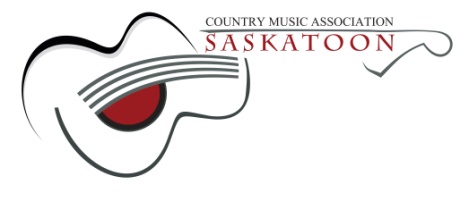 2016 S.C.M.A. AWARDSApril 22, 23, 24 - 2016SHOWCASE APPLICATION YOUTH SHOWCASENAME ___________________________________________________________________________________MAILING ADDRESS ________________________________________________________________________CITY___________________________ PROV. _______________________ P.C _________________________PHONE # ____________________________      S.C.M.A MEMBERSHIP # _____________________________EMAIL : __________________________________________________________________________________Age:  YOUTH (17 years or younger) ____________________  Have you showcased at the S.C.M.A's before?          Yes ___________  No______________If Yes, WHICH year? ___________________ ( you may NOT showcase 2 consecutive years )	-Please submit a promo-pack (picture/ MP3 of two songs /  brief biography )                *preference will be given to those with original material 	-ALL performers, including band members, must be members of the S.C.M.A.	  *membership forms are available for download at www.scma.sk.ca	-ALL performers must have live accompaniment- NO taped music.	-We appreciate and thank all who apply, but submission of promo-pack does NOT               guarantee a spot.  If you are not chosen, you may be put on a waiting list in the event              that someone cancels.  SUBMIT APPLICATION OR QUESTIONS VIA EMAIL: scmayouthshowcase@gmail.com***DEADLINE FOR SUBMISSIONS IS February 26th, 2016. APPLICANTS WILL BE NOTIFIED OF RESULTS BY MARCH 18th, 2016. The YOUTH SHOWCASE will be held Saturday April 23rd, 2016 after the Industry Awards and Brunch at 12:15.  